			1/5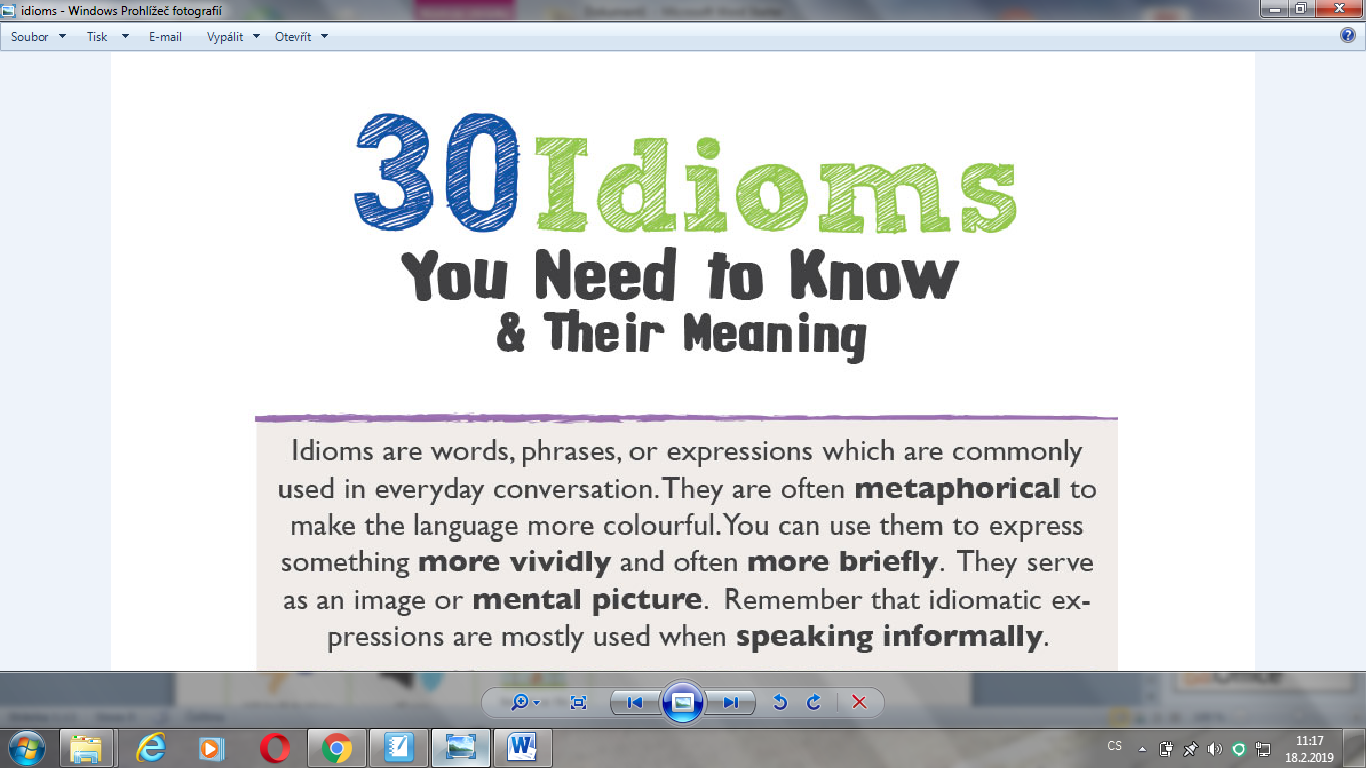 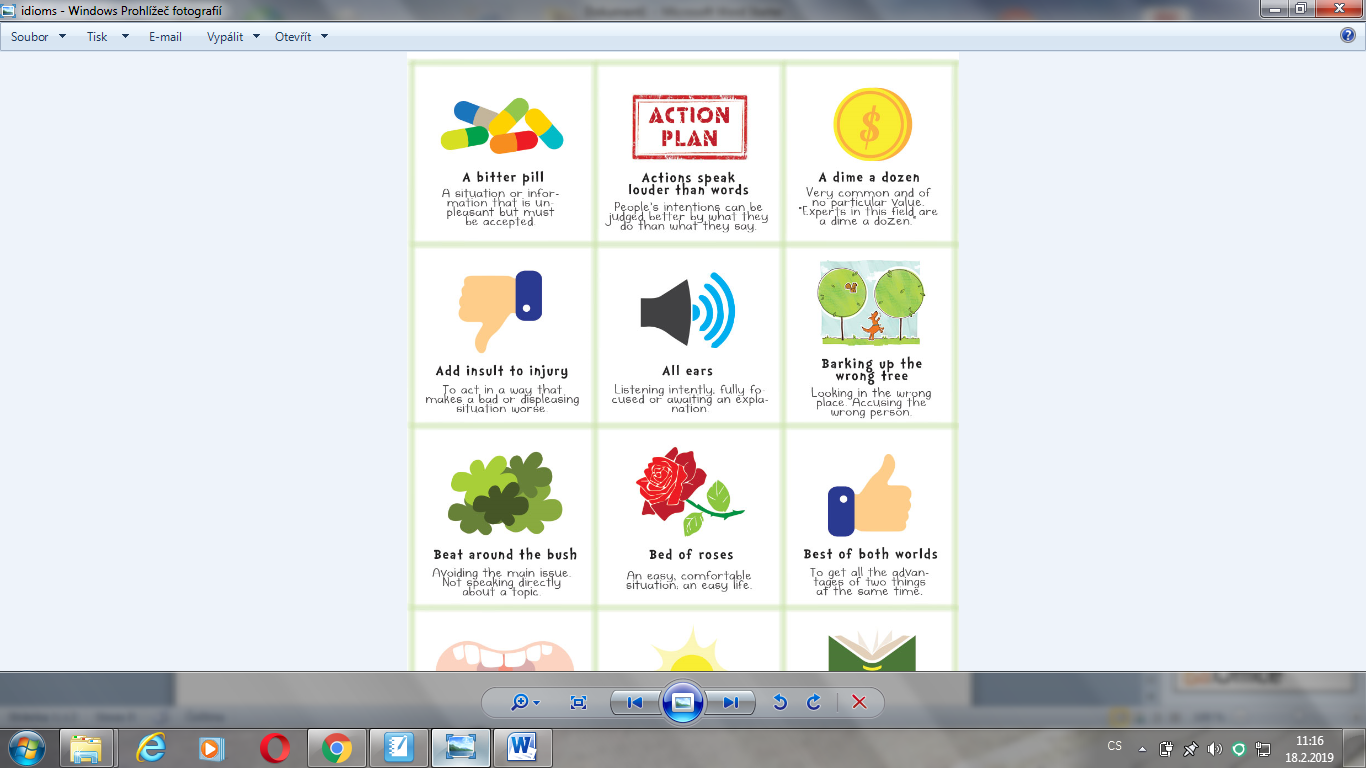 			2/5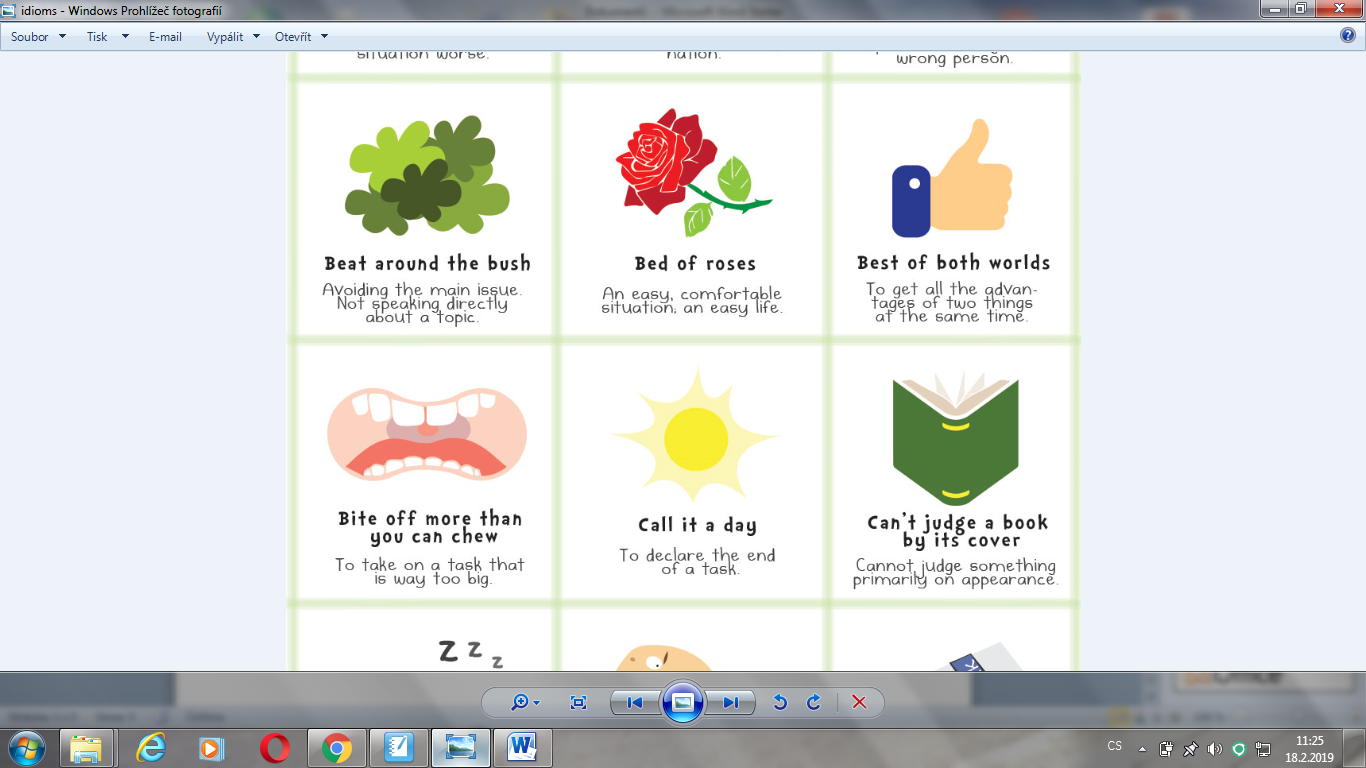 			3/5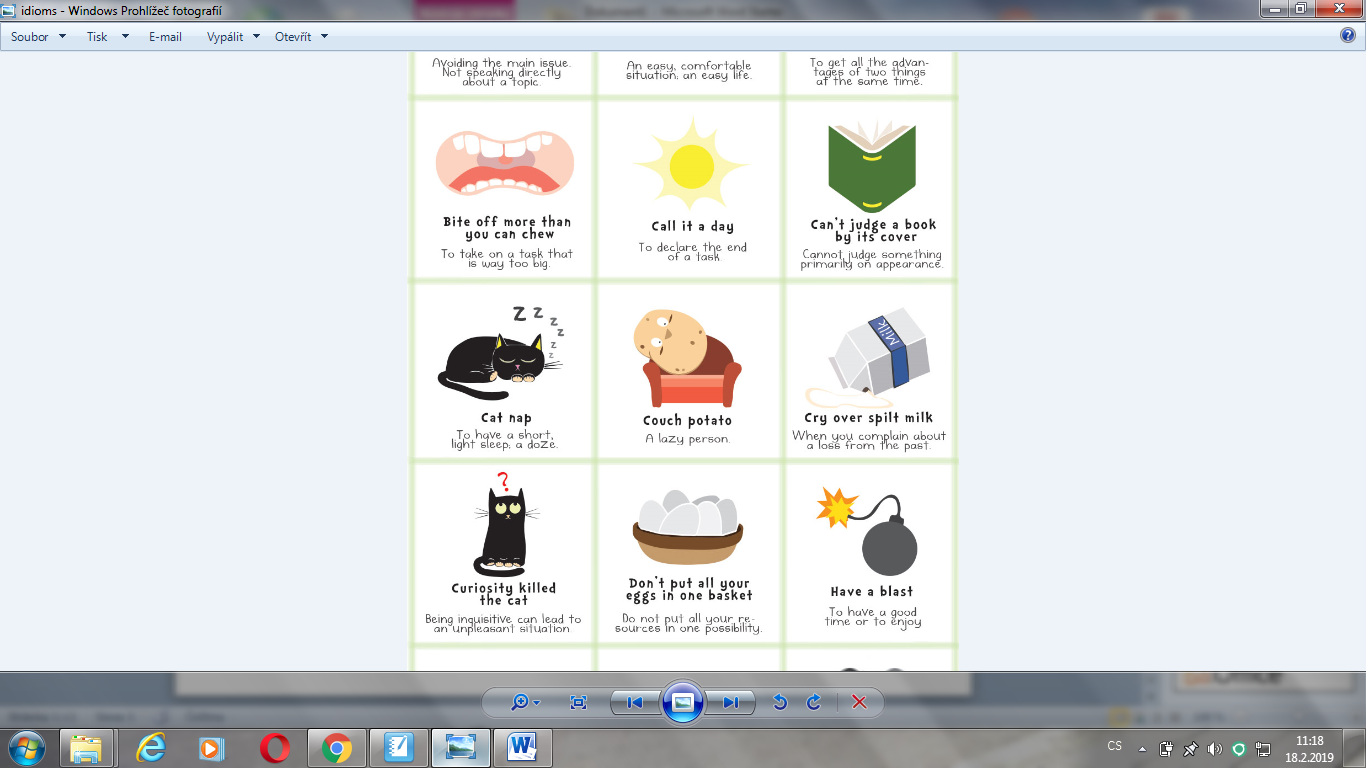 			4/5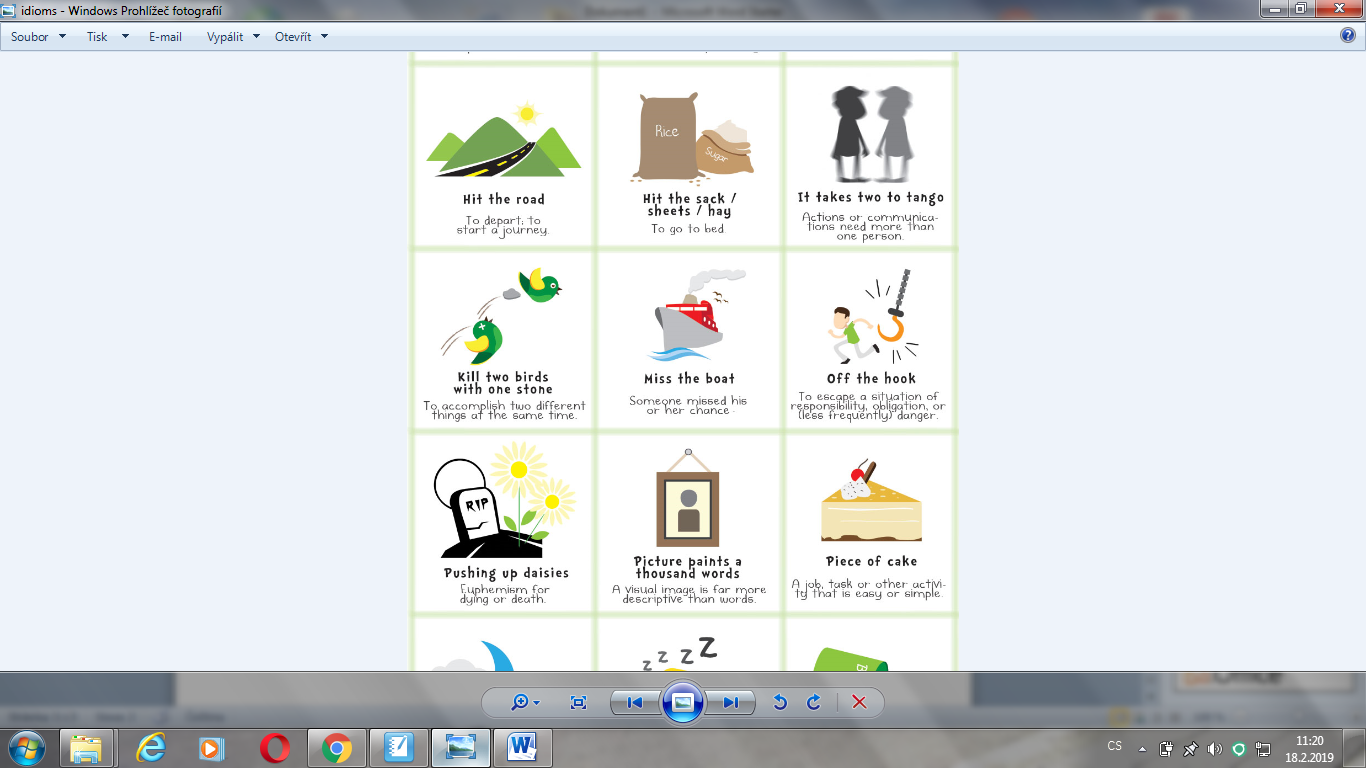 			5/5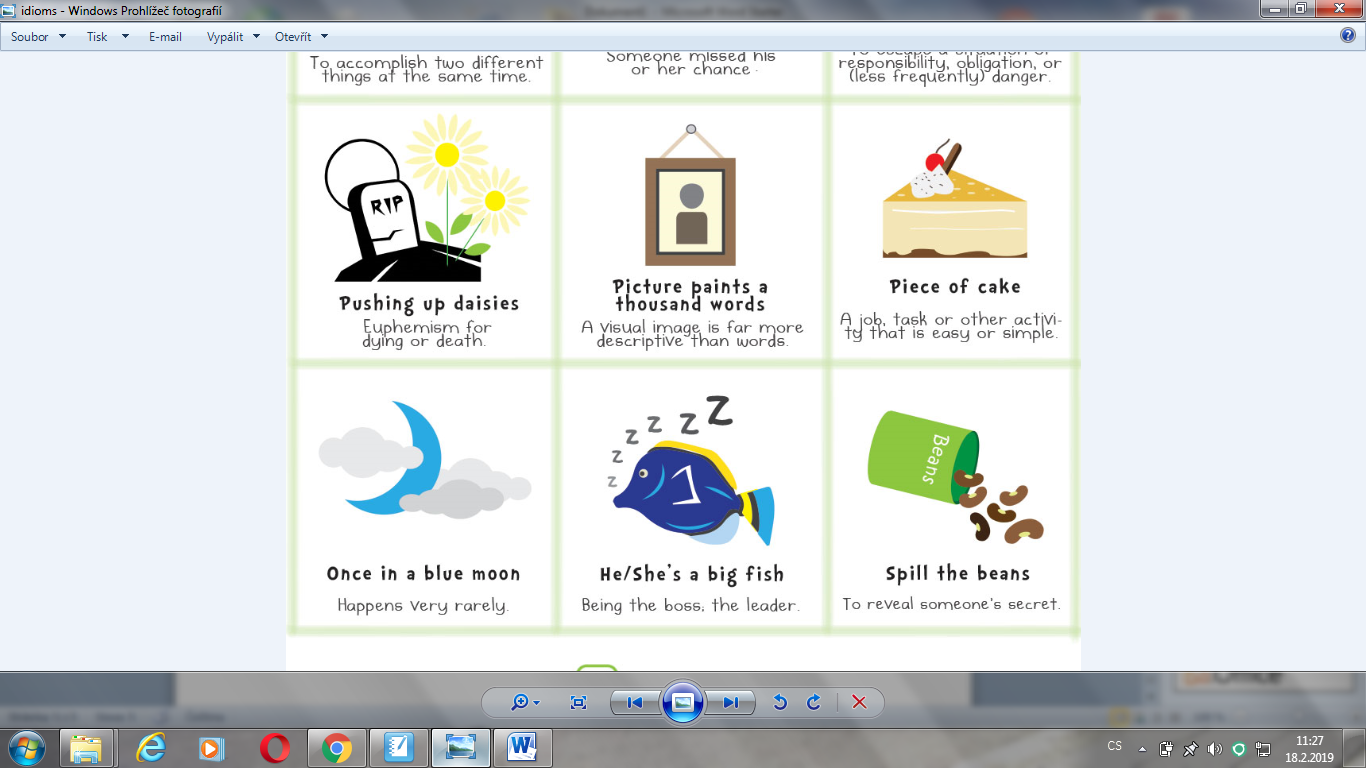 Idiomy - Řešení1/5a bitter pillbolestivá zkušenostActions speak louder than words.Skutky jsou víc než slova.a dime a dozenbýt dvanáct do tuctu (běžný a proto nezajímavý)add insult to injuryjako by to nestačiloall earsjedno uchobarking up a wrong treebrečet na špatném hrobě2/5beat around the bushchodit kolem horké kaše (mluvit výmluvně)bed of rosesmít na růžích ustlánobest of both worldsze všeho to dobrébite of more than you can chewukousnout si velké soustocall it a dayzabalit to (skončit práci)Can’t judge a book by its cover.Nesuď knihu podle obalu.3/5Cat napzdřímnout sicouch potatokavárnický povaleč, líná kůžecry over spilt milkplakat nad rozlitým mlékemCuriosity killed the catKdo se moc ptá, moc se dozví.Don’t put all your eggs in one basket.Nesázej vše na jednu kartu.have a blastužívat si4/5hit the roadvyrazit na cestuhit the sackjít na kutěIt takes two to tango.Ve dvou se to lépe táhne.Kill two birds with one stone.Zabít dvě mouchy jednou ranou.miss the boats křížkem po funuseoff the hookbýt z něčeho venku5/5pushing up daisiesdokud nás smrt nerozdělípicture paints a thousand wordsobraz vyjádří tisíce slovpiece of caketo je hračkaonce in a blue moonjednou za uherský rokHe is a big fish.Je to velké zvíře.spill the beansvysypat to nebo to vyklopit, říct pravdu